KALAJUTTU 2014OHJEISTUSTA HENKILÖKUNNALLEKalajuttu 
= kaikkien maakunnan kirjastojen yhteinen 
KESÄLUKUKAMPANJA alakoululaisilleKirjasto:jokainen kirjasto toteuttaa omalla tavallaan omaan kirjastoonsa sopivana 
(tästä voi siis poimia omaan kirjastoon sopivimmat kohdat)peruskoulujen kesäloman aikanaaloitus on 1.6.lopetus elokuussa, riippuen siitä milloin palkintojen jako/palkintoreissu toteutetaankirjaston henkilökunta leikkaa kaloja mallin mukaan värilliselle paperillemalli on maakunnan extranetissälomake ja mainosmateriaali tulee myös maakunnan extranettiinword -versiona, jota voi muokatapdf -versiona, suoraan tulostettavaksikirjastoon hankitaan oikea kalaverkko tai verkko toteutetaan muutoin mahdollisuuksien mukaanosallistujat pujottavat verkkoon kaloja sitä mukaa kun lukevat kirjojamitä kirjoja hyväksytään Kalajuttuun, jokainen kirjasto päättää itsevain ”peruslukukirjat”omaa lukutasoa vastaava kirjallisuusmyös sarjikset ja kuvakirjattoivotaan että jokainen toimipiste palkitsee Kalajuttuun osallistuneitapalkinnot voi jakaa eniten lukeneillearpomalla kaikkien osallistujien keskenkäyttämällä molempia ym. tapojaomaa tapaa käyttämälläpalkinnot voivat olla esim.kirjojaoikea kalastusreissu meren/järven/joen rantaanKalastusseuroista voi kysyä talkoolaista johtajaksi ja välineiden saamiseksivakuutusasia mietittävä / lupalappu vanhemmiltaongintaa verhon takaa omassa kirjastossa / kunnan tapahtumassakirjasto voi tehdä ikäsarjoja osallistujia vartenmarkkinointi voi olla kampanjan alkaessayhteinen / oma lehtitiedotesuoraan koululuokille opettajien välityksellä paperiset materiaalittoukokuussa hyvissä ajoin ennen koulun loppualomakkeita muutamia mukaan, joita voi monistaa lisää kiinnostuneillekirjaston tiskille mainoskirjaston netti – ja FB –sivuilleKalajutun päättyessä markkinointi uudelleenosallistujille voi olla hyvin tärkeää kuka voittaa ja mitäOsallistujat:koululaiset lukevat kirjoja koululaiset täyttävät lomakkeeseenomat tiedotkolmen kirjan tiedotkoululaiset palauttavat lomakkeita lukutahtinsa mukaan kirjastoon kesän aikana kolme luettua kirjaa oikeuttaa yhteen paperiseen kalaankalan saa kirjaston tiskiltäyhdelläkin luetulla kirjalla voi osallistuamutta paperisen kalan saa vain kolmesta luetusta kirjastakalaan koululainen voi kirjoittaa oman nimensä lisäksi ikänsä kalaa voi halutessaan koristella erilaisilla kynilläjokainen saa ripustaa oman kalansa oikeaan kalaverkkoon kirjastossa, jos mahdollistaIloisia lukuhetkiä kaikille!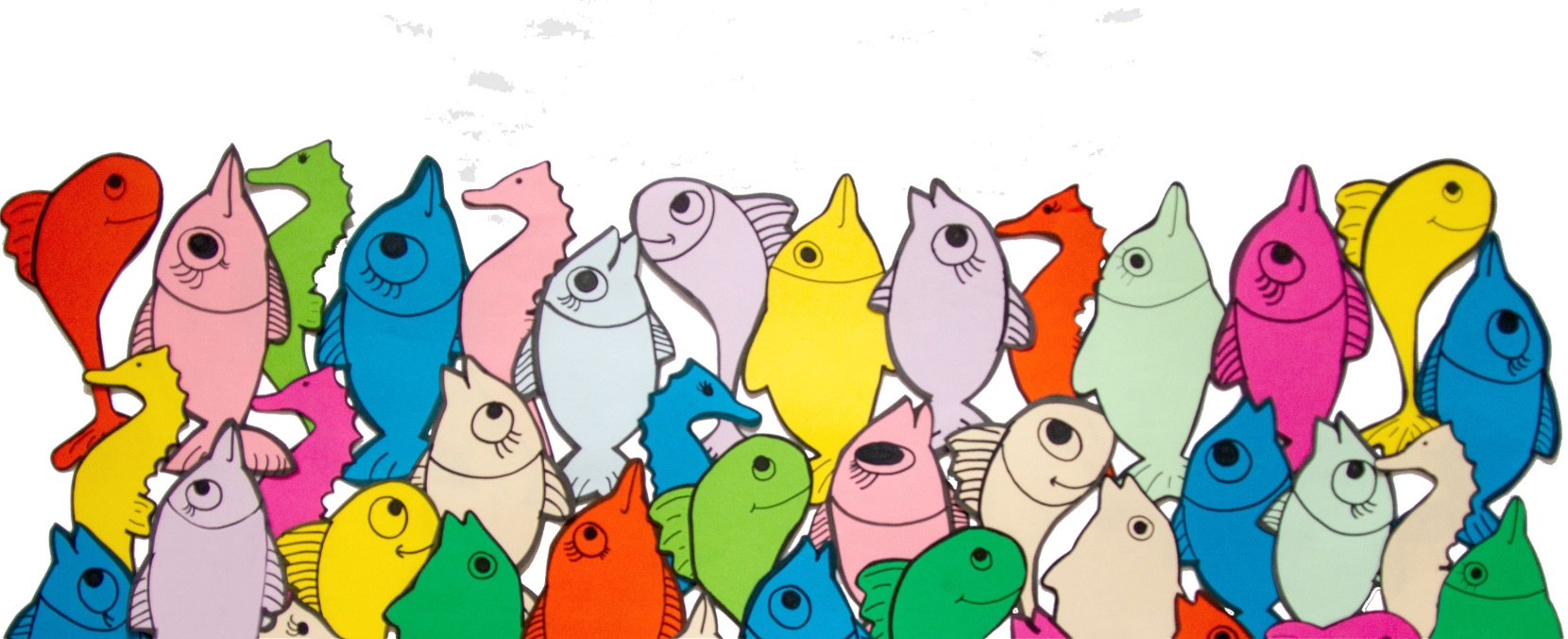 